РОССИЙСКАЯ ФЕДЕРАЦИЯКОСТРОМСКАЯ ОБЛАСТЬГАЛИЧСКИЙ МУНИЦИПАЛЬНЫЙ РАЙОНСОВЕТ ДЕПУТАТОВ ДМИТРИЕВСКОГО СЕЛЬСКОГО ПОСЕЛЕНИЯР Е Ш Е Н И Е« 29 » октября 2018 года № 167О внесении изменений в решение Совета депутатов Дмитриевского сельского поселения от 26 декабря 2017 года № 124 «О бюджете Дмитриевского сельского поселения на 2018 год»Рассмотрев представленные главой администрации Дмитриевского сельского поселения материалы о внесении изменений в бюджет сельского поселения на 2018 год Совет депутатов сельского поселения РЕШИЛ:1. Внести в решение Совета депутатов сельского поселения от 26 декабря 2017 года № 124 «О бюджете Дмитриевского сельского поселения Галичского муниципального района Костромской области на 2018 год» (в редакции решений Совета депутатов Дмитриевского сельского поселения: от 17.01.2018 № 131, от 16.02.2018 № 137, от 28.03.2018 № 140, 27.04.2018 № 146, от 26.06.2018 № 150, от 31.07.2018 № 157, от 28.09.2018 № 164) следующие изменения:1) пункт 1 изложить в следующей редакции:«1. Утвердить основные характеристики бюджета сельского поселения на 2018 год:1) общий объем доходов бюджета сельского поселения в сумме –22376175 рублей;2) общий объем расходов бюджета сельского поселения в сумме –23049808 рублей;3) дефицит бюджета сельского поселения в сумме – 673633 рублей.Приложения: № 3 «Объем поступлений доходов в бюджет Дмитриевского сельского поселения Галичского муниципального района Костромской области на 2018год»;№ 4 «Распределение бюджетных ассигнований на 2018 год по разделам, подразделам, целевым статьям, группам и подгруппам, видам расходов классификации расходов бюджетов»;№ 5 «Ведомственная структура расходов сельского поселения на 2018 год» изложить в следующей редакции согласно приложениям №, 3, 4, 5 к настоящему решению. Предоставить субсидии из средств местного бюджета организациям оказывающим услуги водоснабжения на возмещение недополученных доходов, связанных с оказанием коммунальной услуги по холодному водоснабжению потребителей, при государственном регулированию тарифов на питьевую воду ООО «Благоустройство города» 1365040 рублей. 3. Настоящее решение вступает в силу со дня подписания и подлежит официальному опубликованию (обнародованию).Глава сельского поселения                                А.В.ТютинПриложение № 3к решению Совета депутатовДмитриевского сельского поселенияГаличского муниципального районаКостромской областиот « 29 » октября 2018 года № 167Объем поступлений доходов в бюджетДмитриевского сельского поселения Галичского муниципального района Костромской области на 2018годПриложение № 4к решению Совета депутатовДмитриевского сельского поселенияГаличского муниципального районаКостромской областиот « 29 » октября 2018 года № 167Распределение бюджетных ассигнований на 2018 год по разделам, подразделам, целевым статьям, группам и подгруппам, видам расходов классификации расходов бюджетов Приложение № 5к решению Совета депутатовДмитриевского сельского поселенияГаличского муниципального районаКостромской областиот « 28 » октября 2018 года № 167Ведомственная структура расходов сельского поселения на 2018 годКоды бюджетной классификацииНаименование кодов экономической классификации доходовСумма, рублей1 00 00000 00 0000 000Налоговые и неналоговые доходы 116105001 01 00000 00 0000 000Налоги на прибыль, доходы42087001 01 02010 01 0000 110Налог на доходы физических лиц с доходов, источником которых является налоговый агент, за исключением доходов в отношении которых исчисление уплаты налога осуществляется в соответствии со статьями 227,227,1 и 228 Налогового кодекса Российской Федерации41000001 01 02020 01 1000 110Налог на доходы физических лиц с доходов, полученных от осуществления физическими лицами, зарегистрированными в качестве индивидуальных предпринимателей, частных нотариусов и других лиц, занимающихся частной практикой в соответствии со статьей.227 Налогового кодекса Российской Федерации121001 01 02030 01 0000 110Налог на доходы физических лиц с доходов, полученных физическими лицами, в соответствии со статьей 228 Налогового кодекса Российской Федерации50001 01 02040 01 0000 110Налог на доходы физических лиц с доходов, полученных в виде выигрышей и призов в проводимых конкурсах, играх и других мероприятиях в целях рекламы товаров, работ и услуг, процентных доходов по вкладам в банках, в виде материальной выгоды от экономии на процентах при получении заемных (кредитных) средств916001 03 00000 00 0000 000НАЛОГИ НА ТОВАРЫ (РАБОТЫ, УСЛУГИ), РЕАЛИЗУЕМЫЕ НА ТЕРРИТОРИИ РОССИЙСКОЙ ФЕДЕРАЦИИ22126001 03 00000 01 0000 110Акцизы по подакцизным товарам (продукции) производимым на территории Российской Федерации22126001 03 02230 01 0000 110Доходы от уплаты акцизов на дизельное топливо, подлежащие распределению между бюджетами субъектов Российской Федерации и местными бюджетами с учетом установленных дифференцированных нормативов отчислений в местные бюджеты8947001 03 02240 01 0000 110Доходы от уплаты акцизов на моторные масла для дизельных и (или) карбюраторных (инжекторных) двигателей, подлежащие распределению между бюджетами субъектов Российской Федерации и местными бюджетами с учетом установленных дифференцированных нормативов отчислений в местные бюджеты95001 03 02250 01 0000 110Доходы от уплаты акцизов на автомобильный бензин, подлежащие распределению между бюджетами субъектов Российской Федерации и местными бюджетами с учетом установленных дифференцированных нормативов отчислений в местные бюджеты14936001 03 02260 01 0000 110Доходы от уплаты акцизов на прямогонный бензин, подлежащие распределению между бюджетами субъектов Российской Федерации и местными бюджетами с учетом установленных дифференцированных нормативов отчислений в местные бюджеты-1852001 05 00000 00 0000 000НАЛОГИ НА СОВОКУПНЫЙ ДОХОД24382001 05 01000 00 0000 110Налог,  взимаемый с применением упрощенной системы налогообложения2267001 05 01010 01 0000 110Налог, взимаемый с налогоплательщиков, выбравших в качестве объекта налогообложения доходы1300001 05 01011 01 0000 110Налог, взимаемый с налогоплательщиков, выбравших в качестве объекта налогообложения доходы1300001 05 01020 01 0000 110Налог, взимаемый с налогоплательщиков, выбравших в качестве объекта налогообложения доходы, уменьшенные на величину расходов967001 05 01021 01 1000 110Налог, взимаемый с налогоплательщиков, выбравших в качестве объекта налогообложения доходы (в том числе минимальный налог, зачисляемый в бюджеты субъектов Российской Федерации)967001 05 03000 01 0000 110Единый сельскохозяйственный налог22115001 05 03010 01 0000 110Единый сельскохозяйственный налог22115001 06 00000 00 0000 000Налоги на имущество27040001 06 01000 00 0000 110Налог на имущество физических лиц2070001 06 01030 10 0000 000Налог на имущество физических лиц, взимаемый по ставкам, применяемым к объектам налогообложения, расположенным в границах сельских поселений2070001 06 06000 00 0000 000Земельный налог24970001 06 06030 03 0000 110Земельный налог с организаций17080001 06 06033 10 0000 110Земельный налог,  с организаций, обладающих земельными участком, расположенным в границах сельских поселений17080001 06 06040 00 0000 110Земельный налог с физических  лиц7890001 06 06043 00 0000 110Земельный налог, с физических лиц, обладающих земельным участком, расположенным в границах сельских поселений7890001 08 00000 00 0000 000ГОСУДАРСТВЕННАЯ ПОШЛИНА20001 08 04000 01 0000 110Государственная пошлина за совершение нотариальных действий (за исключением действий, совершаемых консульскими учреждениями Российской Федерации)20001 08 04020 01 0000 110Государственная пошлина за совершение нотариальных действий должностными лицами органов местного самоуправления, уполномоченными в соответствии с законодательными актами Российской Федерации на совершение нотариальных действий20001 11 00000 00 0000 000ДОХОДЫ ОТ ИСПОЛЬЗОВАНИЯ ИМУЩЕСТВА, НАХОДЯЩЕГОСЯ В ГОСУДАРСТВЕННОЙ И МУНИЦИПАЛЬНОЙ СОБСТВЕННОСТИ290001 11 05070 00 0000 120Доходы от сдачи в аренду имущества, составляющего государственную (муниципальную) казну (за исключением земельных участков)90001 11 05075 10 0000 120Доходы от сдачи в аренду имущества, составляющего казну сельских поселений (за исключением земельных участков)90001 11 09000 00 0000 120 Прочие доходы от использования имущества и прав, находящихся в государственной и муниципальной собственности (за исключением имущества бюджетных и автономных учреждений, а также имущества государственных и муниципальных унитарных предприятий, в том числе казённых)200001 11 09040 00 0000 120Прочие поступления от использования имущества, находящегося в государственной и муниципальной собственности (за исключением имущества бюджетных и  автономных учреждений, а также имущества государственных и муниципальных унитарных предприятий, в том числе казенных)200001 11 09045 10 0000 120Прочие поступления от использования имущества, находящегося в собственности  сельских поселений (за исключением имущества муниципальных бюджетных и автономных учреждений, а также имущества муниципальных унитарных предприятий, в том числе казенных)200001 13 00000 00 0000 000Доходы от оказания платных услуг (работ) компенсации затрат государства100001 13 01000 00 0000 130Доходы от оказания платных услуг (работ)100001 13 01990 00 0000 130Прочие доходы от оказания платных услуг (работ) 100001 13 01995 10 0000 130Прочие доходы от оказания платных услуг (работ) получателями средств бюджетов сельских поселений100001 16 00000 00 0000 000Штрафы, санкции, возмещение ущерба60001 16 51000 02 0000 140Денежные взыскания  (штрафы, установленные законами субъектов Российской Федерации за несоблюдение муниципальных правовых актов, 60001 16 51040 02 0000 140Денежные взыскания  (штрафы), установленные законами субъектов Российской Федерации за несоблюдение муниципальных правовых актов, зачисляемые в бюджеты поселений 60002 00 00000 00 0000 000БЕЗВОЗМЕЗДНЫЕ  ПОСТУПЛЕНИЯ107656752 02 00000 00 0000 000Безвозмездные поступления от других бюджетов бюджетной системы Российской Федерации107656752 02 01000 00 0000 151Дотации бюджетам бюджетной системы Российской Федерации20670002 02 15001 10 0000 151Дотации на выравнивание бюджетной обеспеченности20670002 02 15001 10 0000 151Дотации бюджетам сельских поселений на выравнивание бюджетной обеспеченности20670002 02 29999 10 0000151Прочие субсидии бюджетам сельских поселений3362002 02 20000 00 0000 151Субсидии бюджетам бюджетной системы Российской Федерации (местные субсидии)6553752 02 25555 10 0000 151Субсидии бюджетам сельских поселений на поддержку государственных программ субъектов Российской Федерации и муниципальных программ формирования современной городской среды6553752 02 03000 00 0000 151Субвенции бюджетам бюджетной системы Российской Федерации 2337002 02 35118 10 0000 151Субвенции бюджетам на осуществление первичного воинского учета на территориях, где отсутствуют военные комиссариаты2268002 02 35118 10 0000 151Субвенции бюджетам сельских поселений на осуществление первичного воинского учета на территориях, где отсутствуют военные комиссариаты2268002 02 30024 00 0000 151Субвенции местным бюджетам на выполнение передаваемых полномочий субъектов Российской Федерации69002 02 30024 00 0000 151Субвенции бюджетам сельских поселений на выполнение передаваемых полномочий субъектов Российской Федерации69002 02 20249 99 0000 151Иные межбюджетные трансферты, передаваемые бюджетам сельских поселений7473400ВСЕГО ДОХОДОВ22376175Наименование показателяРаздел, подразделЦелевая статьяВид расходовСумма( руб.)Общегосударственные вопросы01009568000Функционирование высшего должностного лица субъекта Российской Федерации и муниципального образования0102794642Глава Дмитриевского сельского поселения Галичского муниципального района0600000000116642Расходы на оплату труда работников муниципальных органов поселения0600000110678000Расходы на выплаты персоналу в целях обеспечения выполнения функций государственными (муниципальными) органами, казенными учреждениями, органами управления государственными внебюджетными фондами100678000Расходы на выплаты персоналу государственных (муниципальных) органов120678000Расходы на исполнение судебных актов0600000000100116642Расходы на выплаты персоналу в целях обеспечения выполнения функций государственными (муниципальными0 органами, казенными учреждениями, органами управления государственными внебюджетными фондами0600000112120116642Взносы по обязательному социальному страхованию на выплаты денежного содержания и иные выплаты работникам государственных органов129116642Функционирование Правительства РФ, высших исполнительных органов государственной власти субъектов РФ, местных администраций 01041981377Центральный аппарат исполнительных органов местного самоуправления01000000001984377Расходы на оплату труда работников муниципальных органов поселения  01000001111533050Расходы на выплаты персоналу в целях обеспечения выполнения функций государственными органами, казенными учреждениями, органами управления государственными внебюджетными фондами1001533050Расходы на выплаты персоналу государственных (муниципальных) органов1201533050Расходы на исполнение судебных актов0100000112249960Расходы на выплаты персоналу в целях обеспечения выполнения функций государственными органами, казенными учреждениями, органами управления государственными внебюджетными фондами0100000112100249960Расходы на выплаты персоналу государственных (муниципальных) органов0100000112120249960Расходы на обеспечение функций муниципальных органов поселения0100000191141138Закупка товаров, работ и услуг государственных (муниципальных нужд)200128607Иные закупки товаров, работ и услуг для обеспечения государственных (муниципальных) нужд240128607Иные бюджетные ассигнования80012531Уплата прочих налогов и сборов85012531Расходы на исполнение судебных актов010000019250329Уплата прочих налогов и сборов80050329Уплата иных платежей85050329Осуществление переданных государственных полномочий Костромской  области по составлению протоколов об административных правонарушениях01000720906900Закупка товаров, работ и услуг государственных (муниципальных) нужд2006900Иные закупки товаров, работ и услуг для обеспечения государственных (муниципальных) нужд2406900Резервные фонды01111460Резервный фонд администрации Дмитриевского сельского поселения  Галичского муниципального района Костромской области  04000000001460Иные бюджетные ассигнования8001460Резервные средства 8701460Другие общегосударственные вопросы01136790521Резервный фонд администрации  Дмитриевского сельского поселения0400000000540Закупка товаров, работ и услуг государственных (муниципальных) нужд200540Иные закупки товаров, работ и услуг для обеспечения государственных (муниципальных) нужд240540Содержание и обслуживание казны администрации Дмитриевского сельского поселения0500000000150759Закупка товаров, работ и услуг государственных (муниципальных) нужд200150759Иные закупки товаров, работ и услуг для обеспечения государственных (муниципальных) нужд240150759Прочие выплаты по обязательствам сельского поселения092000000010600Иные закупки товаров, работ и услуг для обеспечения государственных (муниципальных) нужд2006100Прочие выплаты по обязательствам сельского поселения2406100Иные бюджетные ассигнования8004500Уплата налогов сборов и иных платежей8504500Учреждения по обеспечению хозяйственного обслуживания09300000000006529426Расходы на обеспечение деятельности (оказания услуг) подведомственных учреждений, в том числе на предоставление муниципальным бюджетным и автономным учреждениям субсидий09300005915758849Расходы на выплаты персоналу в целях обеспечения выполнения функций государственными (муниципальными) органами, казёнными учреждениями, органами управления государственными внебюджетными фондами  1004837892Расходы на выплаты персоналу казенных учреждений 1104837892Закупка товаров, работ и услуг для государственных (муниципальных) нужд200918305Иные закупки товаров, работ и услуг для обеспечения государственных (муниципальных) нужд240918305Иные бюджетные ассигнования8002652Уплата иных платежей8502652Расходы на исполнение судебных актов по подведомственным учреждениям по обеспечению хозяйственного и транспортного обслуживания0930000592770577Расходы на выплаты персоналу в целях обеспечения выполнения функций государственными (муниципальными) органами, казёнными учреждениями, органами управления государственными внебюджетными фондами100670577Расходы на выплаты персоналу государственных (муниципальных) учреждений110670577Иные бюджетные ассигнования800100000Уплата иных платежей850100000Межбюджетные трансферты на осуществление переданных полномочий контрольно-счетного органа поселений контрольно-счетному органу муниципального района095007001099196Межбюджетные трансферты50090196Иные межбюджетные трансферты54090196Межбюджетные трансферты на осуществление передаваемых полномочий по внутреннему муниципальному контролю09500700206000 Межбюджетные трансферты5006000Иные межбюджетные  трансферты5406000Межбюджетные трансферты о передаче полномочий по осуществлению контроля в сфере закупок09500700405003000Иные межбюджетные  трансферты5403000Национальная оборона0200226800Мобилизационная и вневойсковая подготовка0203226800Осуществление первичного воинского учета на территориях, где отсутствуют военные комиссариаты0300051180226800Расходы на выплаты персоналу в целях обеспечения выполнения функций государственными органами, казенными учреждениями, органами управления государственными внебюджетными фондами100169479Расходы на выплаты персоналу казенных учреждений120169479Закупка товаров, работ и услуг для государственных (муниципальных) нужд20057321Иные закупки товаров, работ и услуг для обеспечения государственных (муниципальных) нужд24057321Национальная безопасность и правоохранительная деятельность0300201650Предупреждение и ликвидация последствий чрезвычайных ситуаций природного и техногенного характера, гражданская оборона0309201650Мероприятия по предупреждению и  ликвидация чрезвычайных ситуаций и стихийных бедствий 0940000000201650Закупка товаров, работ и услуг для государственных (муниципальных) нужд200201650Иные  закупки товаров, работ и услуг для государственных (муниципальных) нужд240201650Национальная экономика040028542340405148526Расходы на финансирование по мероприятию по борьбе с борщевиком «Сосновского»340000S2250148526Закупка товаров, работ и услуг для государственных (муниципальных) нужд200148526Иные закупки товаров, работ и услуг для обеспечения государственных (муниципальных) нужд240148526Дорожное хозяйство04092705708Дорожное хозяйство31500000002277792Содержание и ремонт автомобильных дорог в границах администрации Дмитриевского сельского поселения за счёт средств дорожного фонда31500200902277792Закупка товаров, работ и услуг государственных (муниципальных) нужд2002277792Иные закупки товаров, работ и услуг для обеспечения государственных (муниципальных) нужд2402277792Расходы на проектирование, капитальный ремонт и ремонт автомобильных дорог в границах администрации Дмитриевского сельского поселения за счёт средств дорожного фонда31500S1190427916Закупка товаров, работ и услуг государственных (муниципальных) нужд200427916Иные закупки товаров, работ и услуг для обеспечения государственных (муниципальных) нужд240427916Жилищно-коммунальное хозяйство05007198104Жилищное хозяйство0501867950Мероприятия в области жилищного хозяйства3600020030867950Закупка товаров, работ и услуг для государственных (муниципальных) нужд200297000Иные закупки товаров, работ и услуг для обеспечения государственных (муниципальных) нужд240297000Иные бюджетные ассигнования800570950Исполнение судебных актов830570950Коммунальное хозяйство05023498191Содержание и обслуживание казны Дмитриевского сельского поселения0500000000363400Закупка товаров, работ и услуг для государственных (муниципальных) нужд200363400Иные закупки товаров, работ и услуг для обеспечения государственных (муниципальных) нужд240363400Поддержка коммунального хозяйства36100000003114268Мероприятия в области коммунального хозяйства3610020040449872Закупка товаров, работ и услуг для государственных (муниципальных) нужд200449872Иные закупки товаров, работ и услуг для обеспечения государственных (муниципальных) нужд240449872Субсидии на частичную компенсацию расходов, связанных с обеспечением надёжного теплоснабжения36100600101282050Иные бюджетные ассигнования8001282050Субсидии юридическим лицам (кроме некоммерческих организаций), индивидуальным предпринимателям, физическим лицам- производителям товаров и услуг8101282050Иные субсидии юридическим лицам (кроме некоммерческих организаций), индивидуальным предпринимателям, физическим лицам- производителям товаров работ и услуг8111282050Иные судебные исполнения8306000Исполнение судебных актов Российской Федерации и мировых соглашений по возмещению причиненного вреда8316000Субсидии на частичную компенсацию расходов, связанных с обеспечением холодного водоснабжения36100600201382346Иные бюджетные ассигнования8001382346Субсидии юридическим лицам (кроме некоммерческих организаций), индивидуальным предпринимателям, физическим лицам- производителям товаров и услуг8101382346Иные субсидии юридическим лицам (кроме некоммерческих организаций), индивидуальным предпринимателям, физическим лицам- производителям товаров работ и услуг8111382346Иные судебные исполнения83017306Исполнение судебных актов Российской Федерации и мировых соглашений по возмещению причиненного вреда83117306Субсидии юридическим лицам (кроме некоммерческих организаций), индивидуальным предпринимателям, физическим лицам- производителям товаров и услуг505006002080020523Иные субсидии юридическим лицам(кроме некоммерческих организаций), индивидуальным предпринимателям, физическим лицам- производителям товаров работ и услуг81120523Благоустройство05032831963Уличное освещение 3620020050750000Закупка товаров, работ и услуг для государственных (муниципальных) нужд200750000Иные закупки товаров, работ и услуг для обеспечения государственных (муниципальных) нужд240750000Прочие мероприятия в области благоустройства поселений3620020070670000Закупка товаров, работ и услуг государственных (муниципальных) нужд200670000Иные закупки товаров, работ и услуг для обеспечения государственных (муниципальных) нужд240670000Расходы на формирование городской современной среды36200L5550873833Закупка товаров, работ и услуг для государственных (муниципальных) нужд200873833Иные закупки товаров, работ и услуг для обеспечения государственных (муниципальных) нужд240873833Расходы на софинансирование по местным инициативам36200S1300200538130Иные закупки товаров, работ и услуг для обеспечения государственных (муниципальных) нужд240538130Культура, кинематография 08002891020Культура 080144000000002801020Учреждения культуры и мероприятия в сфере культуры и кинематографии44000005911287064Расходы на обеспечение деятельности (оказание услуг)подведомственных учреждений, в том числе на предоставление муниципальным бюджетам и автономным учреждениям субсидий4400000591100187000Расходы на выплаты персоналу в целях обеспечения выполнения функций государственными (муниципальными) органами, казёнными учреждениями, органами управления государственными внебюджетными фондами110187000Закупка товаров, работ и услуг для государственных (муниципальных) нужд200988064Иные закупки товаров, работ и услуг для обеспечения государственных (муниципальных) нужд240988064Иные бюджетные ассигнования800112000Уплата налогов, сборов и иных платежей850112000Расходы на исполнение судебных актов по муниципальным учреждениям культуры4400000592873956Расходы на выплаты персоналу государственных (муниципальных) учреждений110355570Закупка товаров, работ и услуг для государственных (муниципальных) нужд119355570Закупка товаров, работ и услуг для государственных (муниципальных) нужд200414386Иные закупки товаров, работ и услуг для обеспечения государственных (муниципальных) нужд240414386Иные судебные исполнения8306000Исполнение судебных актов Российской Федерации и мировых соглашений по возмещению причиненного вреда8316000Уплата налогов, сборов и иных платежей85098000Межбюджетные трансферты по соглашению095007003054090000Иные межбюджетные трансферты095007003054090000Библиотеки4420000591640000Закупка товаров, работ и услуг для государственных (муниципальных) нужд200640000Иные закупки товаров, работ и услуг для обеспечения государственных (муниципальных) нужд240640000Социальная политика1000110000Пенсионное обеспечение10014910000000110000Доплаты к пенсиям, дополнительное пенсионное обеспечение4910080010110000Доплата к пенсиям муниципальных служащих300110000Социальное обеспечение и иные выплаты населению310110000Публичные нормативные социальные выплаты гражданам11000023049808Наименование расходовВедомствоРазделРазделПодразделЦелеваястатьяВидрасходовСумма(руб.)Администрация Дмитриевского сельского поселения99923049808Общегосударственные вопросы99901019568000Функционирование высшего должностного лица субъекта Российской Федерации и муниципального образования999010102794642Глава Дмитриевского сельского поселения Галичского муниципального района9990101020600000000678000Расходы на оплату труда работников муниципальных органов поселения9990101020600000110678000Расходы на выплаты персоналу в целях обеспечения выполнения функций государственными (муниципальными) органами, казенными учреждениями, органами управления государственными внебюджетными фондами999010102060000110100678000Расходы на выплаты персоналу государственных (муниципальных) органов9990101020600000110120678000Расходы на выплаты персоналу государственных (муниципальных) органов9990101020600000112116642Взносы по обязательному социальному страхованию на выплаты денежного содержания и иные выплаты работникам государственных органов9990101020600000112120116642Функционирование Правительства Российской Федерации, высших органов исполнительной власти субъектов РФ, местных администраций9990101041981377Центральный аппарат исполнительных органов местного самоуправления99901010401000000001981377Расходы на оплату труда работников муниципальных органов поселения99901010401000001111533050Расходы на выплаты персоналу в целях обеспечения выполнения функций государственными органами, казенными учреждениями, органами управления государственными внебюджетными фондами99901010401000001111001533050Расходы на выплаты государственных (муниципальных) органов99901010401000001111201533050Расходы на исполнение судебных актов9990101040100000112249960Расходы на выплаты персоналу в целях обеспечения выполнения функций государственными (муниципальными) органами, казенными учреждениями, органами управления государственными внебюджетными фондами9990101040100000112100249960Расходы на обеспечение функций муниципальных органов поселения9990101040100000191141138Закупка товаров, работ и услуг для государственных (муниципальных нужд)9990101040100000191200128607Иные закупки товаров, работ и услуг для обеспечения государственных (муниципальных) нужд9990101040100000191240128607Иные бюджетные ассигнования80012531Расходы на исполнение судебных актов999010104010000019250329Иные бюджетные ассигнования999010104010000019280050329Уплата прочих налогов и сборов999010104010000019285050329Осуществление преданных государственных полномочий Костромской области по составлению протоколов об административных правонарушениях99901010401000720906900Закупка товаров, работ и услуг для государственных (муниципальных нужд)99901010401000720902006900Иные закупки товаров, работ и услуг для обеспечения государственных (муниципальных) нужд99901010401000720902406900Резервные фонды9990101111460Резервные фонды99901011104000000001460Иные бюджетные ассигнования99901011104000000008001460Резервные средства99901011104000000008701460Другие общегосударственные вопросы9990101136790521Резервный фонд администрации Дмитриевского сельского поселения9990101130400000000540Закупка товаров, работ и услуг для государственных (муниципальных нужд)9990101130400000000200540Иные закупки товаров, работ и услуг для обеспечения государственных (муниципальных) нужд9990101130400000000240540Содержание и обслуживание казны администрации Дмитриевского сельского поселения9990101130500000000150759Закупка товаров, работ и услуг государственных (муниципальных) нужд9990101130500000000200150759Иные закупки товаров, работ и услуг для обеспечения государственных (муниципальных) нужд9990101130500000000240150759Прочие выплаты по обязательствам сельского поселения999010113092000000010600Закупка товаров, работ и услуг государственных (муниципальных) нужд99901011309200000002006100Иные закупки товаров, работ и услуг для обеспечения государственных (муниципальных) нужд99901011309200000002406100Иные бюджетные ассигнования99901011309200000008004500Уплата прочих налогов и сборов99901011309200000008504500Учреждения по обеспечению хозяйственного обслуживания99901011309300000006529426Расходы на обеспечение деятельности (оказания услуг) подведомственных учреждений, в том числе на предоставление муниципальным бюджетным и автономным учреждениям субсидий99901011309300005915758849Расходы на выплаты персоналу в целях обеспечения выполнения функций государственными (муниципальными) органами, казёнными учреждениями, органами управления государственными внебюджетными фондами  99901011309300005911004837892Закупка товаров, работ и услуг для государственных (муниципальных) нужд9990101130930000591200918305Иные закупки товаров, работ и услуг для обеспечения государственных (муниципальных) нужд9990101130930000591240918305Иные бюджетные ассигнования99901011309300005918002652Уплата иных платежей99901011309300005918502652Расходы на исполнение судебных актов по подведомственным учреждениям по обеспечению хозяйственного и транспортного обслуживания9990101130930000592770577Расходы на выплаты персоналу в целях обеспечения выполнения функций государственными (муниципальными) органами, казенными учреждениями, органами управления государственными внебюджетными фондами9990101130930000592100670577Расходы на выплаты персоналу государственных (муниципальных) учреждений9990101130930000592110670577Иные бюджетные ассигнования9990101130930000592800100000Уплата иных платежей9990101130930000592850100000Межбюджетные трансферты, передаваемые бюджетам муниципальных районов999010113095007000090196Межбюджетные трансферты на осуществление переданных полномочий контрольно-счетного органа поселений контрольно-счетному органу муниципального района999010113095007001090196Межбюджетные трансферты999010113095007001050090196Иные межбюджетные трансферты999010113095007001054090196Межбюджетные трансферты на осуществление переданных администрации Галичского муниципального района полномочий Дмитриевскому поселения по внутреннему муниципальному контролю99901011309500700206000Межбюджетные трансферты99901011309500700205006000Иные межбюджетные трансферты99901011309500700205406000Межбюджетные трансферта о передачи полномочий по осуществлению контроля в сфере закупок99901011309500700403000Межбюджетные трансферты99901011309500700405003000Иные межбюджетные трансферты99901011309500700405403000Национальная оборона9990202226800Мобилизационная и вневойсковая подготовка999020203226800Осуществление первичного воинского учета на территориях, где отсутствуют военные комиссариаты9990202030300051180226800Расходы на выплаты персоналу в целях обеспечения выполнения функций государственными (муниципальными) органами, казенными учреждениями, органами управления государственными внебюджетными фондами9990202030300051180100169479Расходы на выплаты персоналу государственных (муниципальных) органов9990202030300051180120169479Закупка товаров, работ и услуг для государственных (муниципальных нужд)999020203030005118020057321Иные закупки товаров, работ и услуг для обеспечения государственных (муниципальных) нужд999020203030005118024057321Национальная безопасность и правоохранительная деятельность999030300201650Защита населения и территории от чрезвычайных ситуаций природного и техногенного характера, гражданская оборона999030309201650Защита населения и территории от чрезвычайных ситуаций природного и техногенного характера, гражданская оборона9990303090940000000201650Закупка товаров, работ и услуг для обеспечения государственных (муниципальных) нужд9990303090940000000200201650Иные закупки товаров, работ и услуг для обеспечения государственных (муниципальных) нужд9990303090940000000240201650Национальная экономика9990404002854234Сельское хозяйство и рыболовство9990404050000000000148526Расходы на финансирование по мероприятию по борьбе с борщевиком «Сосновского»99904040534000S2250148526Закупка товаров, работ и услуг для государственных (муниципальных) нужд99904040534000S2250200148526Иные закупки товаров, работ и услуг для обеспечения государственных (муниципальных) нужд99904040534000S2250240148526Дорожное хозяйство9990404092705708Содержание и ремонт автомобильных дорог в границах администрации Дмитриевского сельского поселения за счёт средств дорожного фонда99904040931500200902277792Закупка товаров, работ и услуг для государственных (муниципальных нужд)99904040931500200902002277792Иные закупки товаров, работ и услуг для обеспечения государственных99904040931500200902402277792Расходы на проектирование, капитальный ремонт и ремонт автомобильных дорог в границах администрации Дмитриевского сельского поселения за счёт средств дорожного фонда99904040931500S1190427916Закупка товаров, работ и услуг государственных (муниципальных) нужд99904040931500S1190200427916Иные закупки товаров, работ и услуг для обеспечения государственных (муниципальных) нужд99904040931500S1190240427916Жилищно-коммунальное хозяйство99905057198104Жилищное хозяйство999050501867950Мероприятия в области жилищного хозяйства9990505013600020030867950Закупка товаров, работ и услуг для государственных (муниципальных) нужд9990505013600020030200297000Иные закупки товаров, работ и услуг для обеспечения государственных (муниципальных) нужд9990505013600020030240297000Иные бюджетные ассигнования9990505013600020030800570950Исполнение судебных актов9990505013600020030830570950Коммунальное хозяйство9990505023498191Содержание  и обслуживание казны Дмитриевского сельского поселения9990505000000000000363400Закупка товаров, работ и услуг для государственных (муниципальных) нужд9990505000000000000200363400Иные закупки товаров, работ и услуг для обеспечения государственных (муниципальных) нужд9990505000000000000240363400Поддержка коммунального хозяйства99905050236100000003114268Мероприятия в области коммунального хозяйства9990505023610020040449872Закупка товаров, работ и услуг для государственных (муниципальных нужд)9990505023610020040200449872Иные закупки товаров, работ и услуг для обеспечения государственных (муниципальных) нужд9990505023610020040240449872Субсидии на частичную компенсацию расходов, связанных с обеспечением надёжного теплоснабжения99905050236100600101282050Иные бюджетные ассигнования99905050236100600108001282050Субсидии на частичную компенсацию расходов, связанных с обеспечением теплоснабжения водоснабжения99905050236100600108101276050Иные бюджетные ассигнования99905050236100600108006000Исполнение судебных актов99905050236100600108306000Субсидии на частичную компенсацию расходов, связанных с обеспечением холодного водоснабжения99905050236100600208001382346Иные бюджетные ассигнования99905050236100600208101365040Исполнение судебных актов999050502361006002083017306Частичная оплата населению  стоимости услуг  теплоснабжения и горячего водоснабжения999050502505006002020523Иные бюджетные ассигнования999050502505006002080020523Субсидии юридическим лицам (кроме некоммерческих организаций),  индивидуальным предпринимателям, физическим лицам999050502505006002081020523Благоустройство9990505032831963Уличное освещение9990505033620020050750000Закупка товаров, работ и услуг государственных (муниципальных нужд)9990505033620020050200750000Иные закупки товаров, работ и услуг для обеспечения государственных (муниципальных) нужд9990505033620020050240750000Прочие мероприятия в области благоустройства9990505033620020070670000Закупка товаров, работ и услуг для государственных (муниципальных нужд)9990505033620020070200670000Иные закупки товаров, работ и услуг для обеспечения государственных (муниципальных) нужд9990505033620020070240670000Расходы на формирование городской современной среды99905050336200L5550873833Закупка товаров, работ и услуг для государственных (муниципальных) нужд99905050336200L5550200873833Иные закупки товаров, работ и услуг для обеспечения государственных (муниципальных) нужд99905050336200L5550240873833Расходы на софинансирование по местным инициативам99905050336200S1300200538130Иные закупки товаров, работ и услуг для обеспечения государственных (муниципальных) нужд99905050336200S1300240538130Культура, кинематография99908082891020Культура0808012891020Учреждения культуры и мероприятие в сфере культуры и кинематографии99908080144000000002801020Расходы на обеспечение деятельности (оказание услуг) подведомственных учреждений, в том числе на предоставление муниципальным бюджетам и автономным учреждениям субсидий99908080144000005911287064Расходы на выплаты персоналу в целях обеспечения выполнения функций государственными органами, казенными учреждениями, органами управления государственными внебюджетными фондами9990808014400000591100187000Расходы на выплаты персоналу казенных учреждений9990808014400000591110187000Закупка товаров, работ и услуг государственных (муниципальных нужд)9990808014400000591200988064Иные закупки товаров, работ и услуг для обеспечения государственных (муниципальных) нужд9990808014400000591240988064Иные  бюджетные ассигнования9990808014400000591800112000Уплата сборов и иных платежей9990808014400000591850112000Расходы на исполнение судебных актов по муниципальным учреждениям культуры9990808014400000592873956Расходы на выплаты персоналу государственных (муниципальных) учреждений9990808014400000592100355570Расходы на выплаты персоналу государственных (муниципальных) учреждений9990808014400000592110355570Иные бюджетные ассигнования9990808014400000592800104000Исполнение судебных актов99908080144000005928306000Уплата иных платежей999080801440000059285098000Межбюджетные трансферты по соглашению9990808095007003054090000Иные межбюджетные трансферты9990808095007003054090000Библиотеки9990808014420000000640000Расходы на обеспечение деятельности (оказание услуг) подведомственных учреждений, в том числе на предоставление муниципальным бюджетам и автономным учреждениям субсидий9990808014420000591640000Закупка товаров, работ и услуг для государственных (муниципальных нужд)9990808014420000591200640000Иные закупки товаров, работ и услуг для обеспечения государственных (муниципальных) нужд9990808014420000591240640000Социальная политика9991010110000Пенсионное обеспечение999101001110000Доплаты к пенсиям муниципальным служащим поселения9991010014910000000110000Доплаты к пенсиям муниципальных служащих9991001014910080010110000Социальное обеспечение и иные выплаты населению9991001014910080010300110000Публичные нормативные социальные выплаты9991001014910080010310110000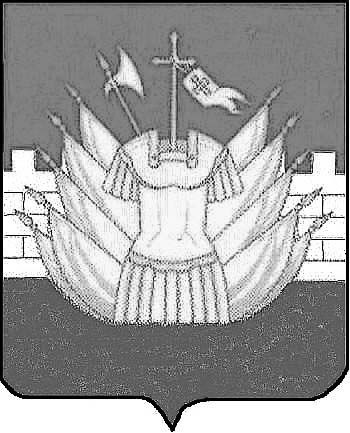 